§6007.  General fund1.  General fund established; money deposited.  The bank shall establish and maintain a fund called the "general fund" which shall consist of and in which there shall be deposited:A.  Fees received or charges made by the bank for the use of its services or facilities;  [PL 1987, c. 737, Pt. A, §2 (NEW); PL 1987, c. 737, Pt. C, §106 (NEW); PL 1989, c. 6 (AMD); PL 1989, c. 9, §2 (AMD); PL 1989, c. 104, Pt. C, §§8, 10 (AMD).]B.  Any money which the bank transfers to the general fund from the reserve fund or any capital reserve fund under section 6006, subsection 2;  [PL 1989, c. 6 (AMD); PL 1989, c. 9, §2 (AMD); PL 1989, c. 48, §§28, 31 (AMD); PL 1989, c. 104, Pt. C, §§8, 10 (AMD).]C.  Money received by the bank as:(1)  Payments of principal of or interest on municipal securities purchased by the bank;(2)  Proceeds of the sale of any municipal securities or investment obligations of the bank; and(3)  Proceeds of the sale of bonds or notes of the bank and required under the terms of any resolution of the bank or contract with the holders of its bonds or notes to be deposited in the general fund;  [PL 1987, c. 737, Pt. A, §2 (NEW); PL 1987, c. 737, Pt. C, §106 (NEW); PL 1989, c. 6 (AMD); PL 1989, c. 9, §2 (AMD); PL 1989, c. 104, Pt. C, §§8, 10 (AMD).]D.  Any money required under the terms of any resolution of the bank or contract with the holders of its bonds or notes to be deposited in the general fund; and  [PL 1987, c. 737, Pt. A, §2 (NEW); PL 1987, c. 737, Pt. C, §106 (NEW); PL 1989, c. 6 (AMD); PL 1989, c. 9, §2 (AMD); PL 1989, c. 104, Pt. C, §§8, 10 (AMD).]E.  Any money transferred to the general fund from any other fund or made available by the State for the purpose of the general fund or for the operating expenses of the bank.  [PL 1987, c. 737, Pt. A, §2 (NEW); PL 1987, c. 737, Pt. C, §106 (NEW); PL 1989, c. 6 (AMD); PL 1989, c. 9, §2 (AMD); PL 1989, c. 104, Pt. C, §§8, 10 (AMD).][PL 1987, c. 737, Pt. A, §2 (NEW); PL 1987, c. 737, Pt. C, §106 (NEW); PL 1989, c. 6 (AMD); PL 1989, c. 9, §2 (AMD); PL 1989, c. 48, §§28, 31 (AMD); PL 1989, c. 104, Pt. C, §§8, 10 (AMD).]2.  Use of general fund.  Any money in the general fund may, subject to any contracts between the bank and its bondholders or noteholders, be transferred to the reserve fund or any capital reserve fund.  If it is not so transferred, the money shall be used to pay the principal of or interest on bonds or notes of the bank when the principal or interest becomes due and payable, whether at maturity or upon redemption, including the payment of any premium upon redemption before maturity.A.  Any money available in the general fund may also be used for:(1)  The purchase of municipal securities;(2)  The purchase or redemption of its bonds or notes.  Any such bonds purchased for retirement shall be thereupon cancelled; and(3)  All other purposes of the bank including the payment of its operating expenses.(a)  No amount may be expended for the bank's operating expenses in any year out of the general fund or from any account in that fund established for that purpose, in excess of the amount provided for the bank's operating expenses by the annual budget for that year or any amendment of the annual budget in effect at the time of the payment or expenditure for operating expenses.  [PL 1987, c. 737, Pt. A, §2 (NEW); PL 1987, c. 737, Pt. C, §106 (NEW); PL 1989, c. 6 (AMD); PL 1989, c. 9, §2 (AMD); PL 1989, c. 104, Pt. C, §§8, 10 (AMD).]B.  The bank may create and establish in the general fund any accounts which in the opinion of the bank are necessary, desirable or convenient for the purposes of the bank under this chapter.(1)  The bank may establish an account in the general fund for the purpose of paying its operating expenses.  [PL 1987, c. 737, Pt. A, §2 (NEW); PL 1987, c. 737, Pt. C, §106 (NEW); PL 1989, c. 6 (AMD); PL 1989, c. 9, §2 (AMD); PL 1989, c. 104, Pt. C, §§8, 10 (AMD).][PL 1987, c. 737, Pt. A, §2 (NEW); PL 1987, c. 737, Pt. C, §106 (NEW); PL 1989, c. 6 (AMD); PL 1989, c. 9, §2 (AMD); PL 1989, c. 48, §§29, 31 (AMD); PL 1989, c. 104, Pt. C, §§8, 10 (AMD).]SECTION HISTORYPL 1987, c. 737, §§A2,C106 (NEW). PL 1989, c. 6 (AMD). PL 1989, c. 9, §2 (AMD). PL 1989, c. 48, §§28,29,31 (AMD). PL 1989, c. 104, §§C8,10 (AMD). The State of Maine claims a copyright in its codified statutes. If you intend to republish this material, we require that you include the following disclaimer in your publication:All copyrights and other rights to statutory text are reserved by the State of Maine. The text included in this publication reflects changes made through the First Regular and First Special Session of the 131st Maine Legislature and is current through November 1. 2023
                    . The text is subject to change without notice. It is a version that has not been officially certified by the Secretary of State. Refer to the Maine Revised Statutes Annotated and supplements for certified text.
                The Office of the Revisor of Statutes also requests that you send us one copy of any statutory publication you may produce. Our goal is not to restrict publishing activity, but to keep track of who is publishing what, to identify any needless duplication and to preserve the State's copyright rights.PLEASE NOTE: The Revisor's Office cannot perform research for or provide legal advice or interpretation of Maine law to the public. If you need legal assistance, please contact a qualified attorney.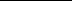 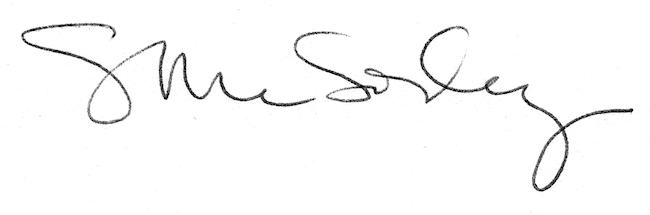 